The consular section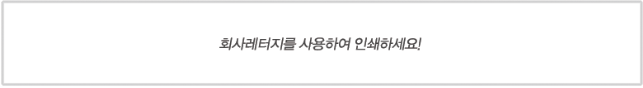 Embassy of India in Seoul                                                             Date : 13, MAY. 2012                               TRAVEL  ORDER                         =======================Name In Full        :   Mr. HONG, GIL-DONG Occupation         :   Manager Purpose of Travel   :   Business Meeting Duration           :   16,MAY.2012 - 23,MAY.2012※ 금번 방문할 체류기간(180일 이내의 기간)을 위의 Duration 란에 기재하십시요.※ 한글 문장은 반드시 삭제 하시고, 파랑색 글씨를 검정색글씨로 바꾼 후 인쇄하시기 바랍니다)Destination         :   방문회사명 : ABC Trading Company India.                       주소 : 9 Pylypa Orlyka st.,                                                  #9252024, Newdelhi India                       전화번호 : Tel: 296-1234 This is to certify that we are dispatching above mentioned person(s)  to India.All necessary permission given to him(her) will be highly appreciated.We will guarantee all expenses during his(her) stay in your country including roundtrip transportation charge.                                                            Sincerely yours,                             대표이사 싸인+사업자등록번호가 표기된 명판+회사직인 날인    	                                                Hong, Sa-Jang                                                President                                                ABC Trading Co., Ltd.